DAYCARE 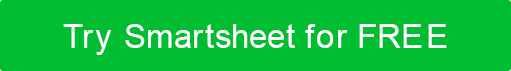 PROFIT AND LOSS  STATEMENT TEMPLATETemplate begins on page 2. 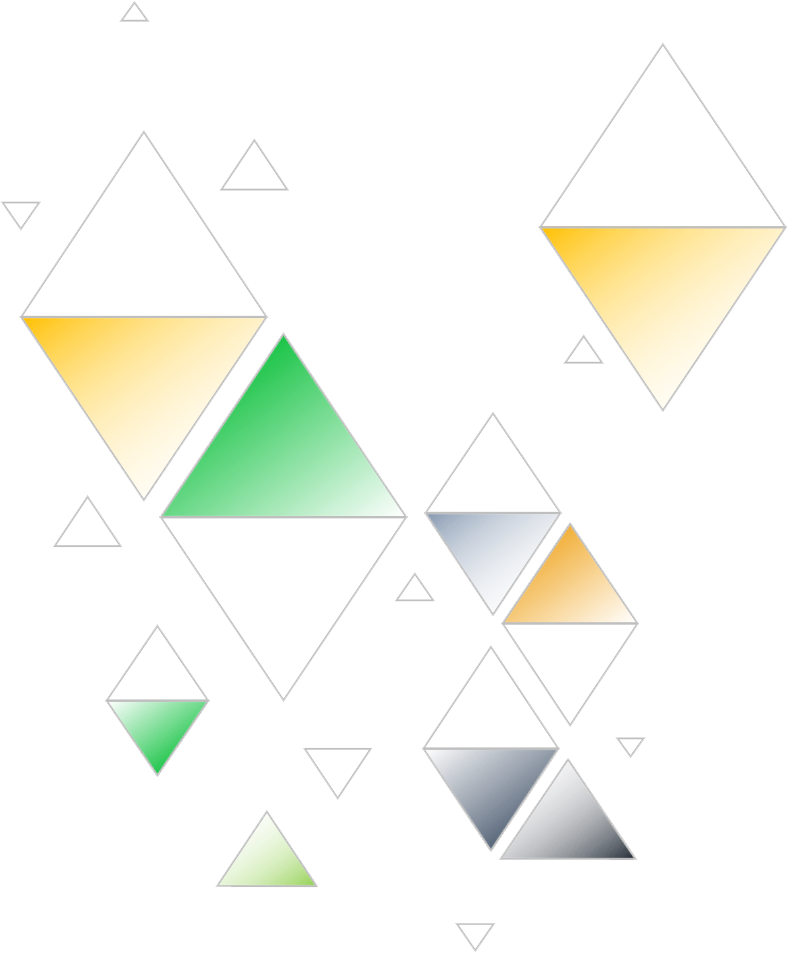 PROFIT AND LOSS STATEMENT–––  TIME PERIOD REPRESENTED  ––––––  TIME PERIOD REPRESENTED  –––ORGANIZATION NAMEORGANIZATION NAMEORGANIZATION NAMEORGANIZATION NAMESTART DATEEND DATEINCOMEINCOMEINCOMEINCOMEINCOMETUITION INCOMETUITION INCOMETUITION INCOMETUITION INCOMETUITION INCOMEREFERENCE ID.CLASS NAMENO. ENROLLEDMONTHLY FEEAMOUNTTUITION INCOME TOTALTUITION INCOME TOTALTUITION INCOME TOTALTUITION INCOME TOTALLESS ALLOWANCES   ( enter "-" negative amount )LESS ALLOWANCES   ( enter "-" negative amount )LESS ALLOWANCES   ( enter "-" negative amount )LESS ALLOWANCES   ( enter "-" negative amount )TOTAL REVENUETOTAL REVENUETOTAL REVENUETOTAL REVENUEADDITIONAL INCOMEADDITIONAL INCOMEADDITIONAL INCOMEADDITIONAL INCOMEADDITIONAL INCOMEADDITIONAL INCOMEREFERENCE ID.DESCRIPTIONDESCRIPTIONDESCRIPTIONDESCRIPTIONAMOUNTADDITIONAL INCOME TOTALADDITIONAL INCOME TOTALADDITIONAL INCOME TOTALADDITIONAL INCOME TOTALADDITIONAL INCOME TOTALLESS SALES RETURNS / ALLOWANCES   ( enter "-" negative amount )LESS SALES RETURNS / ALLOWANCES   ( enter "-" negative amount )LESS SALES RETURNS / ALLOWANCES   ( enter "-" negative amount )LESS SALES RETURNS / ALLOWANCES   ( enter "-" negative amount )LESS SALES RETURNS / ALLOWANCES   ( enter "-" negative amount )TOTAL REVENUETOTAL REVENUETOTAL REVENUETOTAL REVENUETOTAL REVENUETOTAL INCOMETOTAL INCOMETOTAL INCOMETOTAL INCOMETOTAL INCOMEEXPENSESEXPENSESEXPENSESEXPENSESEXPENSESEXPENSESEXPENSESREFERENCE ID.DESCRIPTIONDESCRIPTIONDESCRIPTIONDESCRIPTIONDESCRIPTIONAMOUNTEXPENSE TOTALEXPENSE TOTALEXPENSE TOTALEXPENSE TOTALEXPENSE TOTALEXPENSE TOTALNET INCOME BEFORE TAXESNET INCOME BEFORE TAXESNET INCOME BEFORE TAXESNET INCOME BEFORE TAXESNET INCOME BEFORE TAXESNET INCOME BEFORE TAXESTAX RATE   ( enter % )TAX RATE   ( enter % )TAX RATE   ( enter % )TAX RATE   ( enter % )TAX RATE   ( enter % )TAX RATE   ( enter % )INCOME TAX EXPENSEINCOME TAX EXPENSEINCOME TAX EXPENSEINCOME TAX EXPENSEINCOME TAX EXPENSEINCOME TAX EXPENSENET INCOMENET INCOMENET INCOMENET INCOMENET INCOMENET INCOMEDISCLAIMERAny articles, templates, or information provided by Smartsheet on the website are for reference only. While we strive to keep the information up to date and correct, we make no representations or warranties of any kind, express or implied, about the completeness, accuracy, reliability, suitability, or availability with respect to the website or the information, articles, templates, or related graphics contained on the website. Any reliance you place on such information is therefore strictly at your own risk.